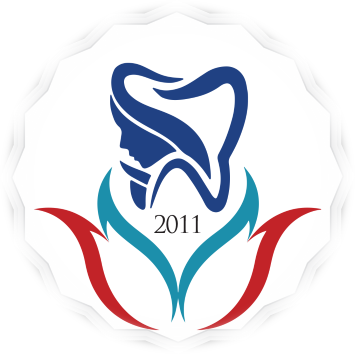 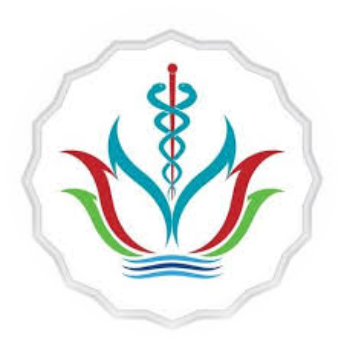 T.C.Kütahya Sağlık Bilimleri ÜniversitesiDiş Hekimliği Fakültesi DİŞHEKİMLİĞİ UZMANLIK TEZİYAZIM KILAVUZUKÜTAHYA 2020Uzmanlık Eğitim Komisyon Üyeleri: Doç. Dr. Müjgan GÜNGÖR HATİPOĞLUDoç. Dr. Meryem Gülce SUBAŞIDr. Öğr. Üyesi Banu ÇUKURLUÖZ BAYINDIRDr. Öğr. Üyesi Aylin MAHANOĞLUDr. Öğr. Üyesi Hami HAKİKİDr. Öğr. Üyesi Berceste GÜLERDr. Öğr. Üyesi Ezgi GÜRBÜZDr. Öğr. Üyesi Özüm DAŞDEMİR ÖZKANDr. Öğr. Üyesi Safa KURNAZDr. Öğr. Üyesi Gülsen KİRAZDr. Öğr. Üyesi İrem BAĞDr. Öğr. Üyesi Ertan TAŞKINSEL Dr. Öğr. Üyesi Aysun Tuğçe AKAYDr. Öğr. Üyesi Melike BAŞARANFatma UZUN1. GİRİŞBu kılavuzun amacı, Tıpta ve Diş Hekimliğinde Uzmanlık Eğitimi Yönetmeliği Uyarınca Kütahya Sağlık Bilimleri Üniversitesi Diş Hekimliği Fakültesi’nde hazırlanan uzmanlık tezleri ile ilgili esasları düzenlemektir. Bu kılavuz, Kütahya Sağlık Bilimleri Üniversitesi Diş Hekimliği Fakültesi’nde hazırlanan Uzmanlık tezlerinin yazımı ve basımı ile ilgili hükümleri kapsar.  Bu kılavuz 26 Nisan 2014 tarihli Resmi Gazetede yayınlanan 28983 sayılı Tıpta ve Diş Hekimliğinde Uzmanlık Eğitimi Yönetmeliği’nin 19. maddesine dayanılarak hazırlanmıştır. Diş Hekimliği Fakültesi bünyesindeki uzmanlık eğitimi programlarında uzmanlık tezi hazırlayan öğrenciler ve tez yöneten rehber eğitim danışmanı öğretim üyeleri, tez çalışmalarını bu kılavuz hükümlerine uygun olarak hazırlamak zorundadırlar. Bu kılavuzda geçen; Anabilim Dalı: Diş Hekimliği Fakültesi bünyesindeki Anabilim Dallarını, BAP: Bilimsel Araştırma ve Projeler Merkezi’niFakülte: Kütahya sağlık bilimleri Üniversitesi Diş Hekimliği Fakültesi’ni, Kurum yöneticisi: Kütahya Sağlık Bilimleri Üniversitesi Diş Hekimliği Fakültesi Dekanı’nıProgram: Bir ya da birden fazla kurum tarafından ilgili uzmanlık dalının eğitimine yönelik eğitim standardını da içeren çekirdek eğitim müfredatını karşılayacak şekilde yapılandırılmış fonksiyonel yapıyı,Program yöneticisi: İlgili programdaki eğitimin koordinasyonunda yetkili anabilim dalı başkanını, Senato: Kütahya Sağlık Bilimleri Üniversitesi Senatosu'nu, TDK: Türk Dil Kurumu’nuTez Danışmanı: Uzmanlık öğrencisinin tez çalışmasını her aşamasından birinci dereceden sorumlu rehber eğitim sorumlusunu,  Tez: Uzmanlık tezini,Tübitak : Türkiye Bilimsel ve Teknolojik Araştırma Kurumu’nuÜniversite: Kütahya Sağlık Bilimleri ÜniversitesiYÖK: Yükseköğretim Kurulunu’nu ifade eder. 2. BİLİMSEL YAYINLARDA DİKKAT EDİLMESİ GEREKEN ETİK İLKELERBilimsel yayınlarda etik dışı davranışlar TÜBİTAK Araştırma ve Yayın Etiği Kurulu Yönetmeliğinin üçüncü bölüm 9. maddesinde tanımlanmıştır. Tez yazımında etik kurallara uygun çalışılmalıdır. Buna göre etiğe aykırı kabul edilecek davranışlar şunlardır: a) Uydurma: Hayalî veriler sunmak, rapor etmek veya yayımlamak, b) Çarpıtma: Değişik sonuç verebilecek şekilde araştırma araç gereçleri, işlemleri veya kayıtlarında değişiklik yapmak veya sonuçları değiştirmek, c) Aşırma: Başkalarının fikirlerini, yöntemlerini, verilerini, yazılarını ve şekillerini sahiplerine usulüne uygun atıf yapmadan veya gerektiğinde sahiplerinden izin almadan kendisine aitmiş gibi kullanmak, d) Tekrar Yayım: Aynı araştırma sonuçlarını birden fazla yayımlamak veya yayımlamak için girişimde bulunmak, e) Dilimleme: Bir araştırmanın sonuçlarını, araştırmanın bütünlüğünü bozacak şekilde ve uygun olmayan biçimde parçalara ayırarak çok sayıda yayın yapmak veya yayımlamak için girişimde bulunmak, f) Desteklenerek yürütülen araştırmaların sonuçlarını içeren sunum veya yayımlarda destek veren kurum veya kuruluşun desteğini belirtmesi gerekirken belirtmemek, g) Birden fazla araştırmacıyla yapılan araştırmaların sonuçlarının sunum veya yayımında, katkısı bulunanların onayı olmadan isimlerini çıkartmak veya yazarlık sıfatını hak etmeyen yazar veya yazarlar eklemek veya yazar sıralamasını uygun olmayan bir biçimde düzenlemek, h) Kendi çalışmasından usulüne uygun olarak kaynak göstermeden alıntı yapmak,i) Kurumca sağlanan kaynakları usulüne ve amacına aykırı bir biçimde kullanmak, j) Hakem, danışman, editör, panelist, moderatör, izleyici, raportör ve benzeri görevleri kötüye kullanmak, k) Asılsız veya dayanaksız olarak etik ihlal iddiasında bulunmak, l) Etik ilkeleri ile bağdaşmayan diğer davranışlarda bulunmak (TÜBİTAK, 2010). Tez’de intihal olarak değerlendirilebilecek boyutta alıntı olmadığı kontrol edilmeli. İintihal yazılım programları ile değerlendirildiğinde -kaynaklar hariç- diğer çalışmalarla toplamda %20’den fazla benzerlik olmamalıdır. Tez çalışmalarında ve tezin yayına dönüştürülme sürecinde etik ilke ve prensiplere uygunluğun sağlanması öğrenci ve rehber eğitim danışmanın sorumluluğundadır.3. GENEL KURALLARBu kılavuzda, tezlerle ilgili bilimsel yazım ilkeleri kısa ve öz olarak belirtilmiştir. Öğrenci tez savunma sınavına girmeden önce kontrol işlemleri yapılır ve tezin yazım kurallarına uygun olup olmadığı incelenir. Son kontrol işlemi ise, tez savunma sınavı sonrası jüri tarafından istenen düzeltmelerin yapılmasından sonraki aşamadır. Tezin çoğaltılması ve ciltlenmesi son kontrol onayından sonra yapılır. Tezin, tez yazım kurallarına uygun olarak hazırlanmasından tez öğrencisi ve danışman (lar)ı sorumludur. Yapılan tez kontrollerinin amacı, tez öğrencilerine yardımcı olmak ve tezin belirtilen kurallara uygunluğunu kontrol etmektir.Tezin ön kapağındaki bilgiler Türkçe ve İngilizce olarak “kare koda” dönüştürülerek tezin arka kapağına konulacaktır.4. TEZ BİÇİM STANDARTLARIKağıt Özellikleri Tez, en az 80, en çok 100 gram birinci hamur beyaz kağıt kullanılmalıdır. Kağıt standart A4 (21 cm x 29.7 cm) boyutlarında olmalıdır. Kağıt Yüzey Kullanımı Tezin başlangıcından GİRİŞ kısmına kadar olan kısım ile tezin son bölümünde yer alan EKLER kısmı için kâğıdın tek yüzü, GİRİŞ kısmından başlayarak KAYNAKLAR’ın sonuna kadar ise kâğıdın iki yüzü kullanılmalıdır. GİRİŞ kısmı dâhil bölüm başları daima ön sayfada (tek sayfa numarasında) yer almalıdırSayfa DüzeniHer sayfanın sol kenarında 4 cm, sağ kenarında 2.75 cm, alt kenarında ise 2 cm, üst kenarında 3 cm, üst kenarında sayfa numarasının üzerinde 2 cm boşluk bulunmalıdır (Şekil 1). 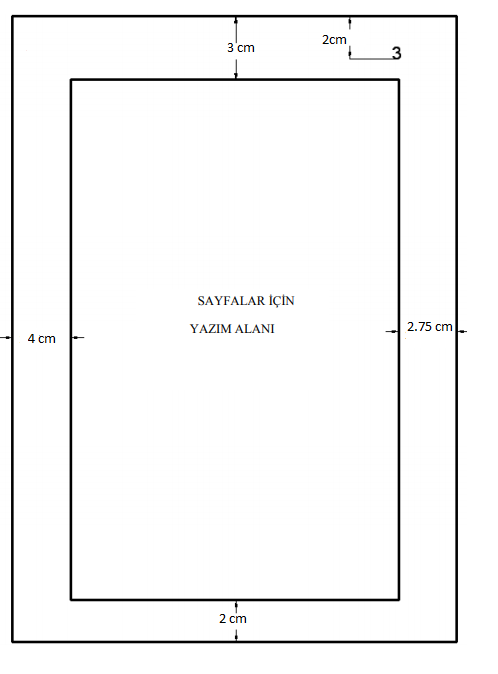 Şekil 1. Sayfa düzeni ve Yazım alanıSayfaların NumaralandırılmasıSayfa numaraları 10 punto ile sayfanın sağ üst köşesine üstten 2,0 cm sağdan 2,75 cm olacak şekilde yazılmalıdır. Ön sayfalar sırasıyla kapak sayfası, iç kapak sayfası, onay sayfası, içindekiler, teşekkür, özet, abstract, simgeler ve kısaltmalar dizini, şekiller dizini ve tablolar dizininden oluşur. Ön sayfa belirten sayfalar i, ii, iii, iv ...şeklinde Roma rakamları ile numaralandırılır. Giriş bölümünden itibaren ekler bölümüne kadar sayfalar sayma sayıları ile 1, 2, 3, 4 ...” şeklinde numaralandırılır. Sayfa numaralarının yanında parantez, çizgi gibi işaretler kullanılmamalıdır.Yazım Ortamı ve Karakteri Bu kılavuzda yer alan tanımlamalar (yazı karakteri, punto, satır aralığı, paragraf, tablo özellikleri vb.) gelişmiş bilgisayar kelime işlem programlarında var olan fonksiyonlar dikkate alınarak yapılmıştır. Bu nedenle tezler bilgisayar ortamında Microsoft Office Word® gibi bir kelime işlem paket programı ile yazılmalıdır.  Tezin tümünde kullanılacak yazı tipi Times New Roman ya da Arial olmalıdır. Ana bölüm başlıkları (GİRİŞ, GENEL BİLGİLER, KAYNAKLAR gibi) 14 punto, alt bölüm başlıkları ve metin kısmı 12 punto büyüklüğünde olmalıdır. Ana bölüm başlıkları büyük harf, alt bölüm başlıklar ise her kelimenin ilk harfi büyük, diğerleri küçük harf olacak şekilde yazılmalıdır. Alt bölüm başlıklarında ve, veya, ile gibi bağlaçlar küçük harfle başlamalıdır. Tüm bölüm başlıklarında kalın (bold) yazı karakteri kullanılmalıdır. Şekil ve tablo adları/başlıkları 12 punto, tablo/şekil altı açıklayıcı dipnotlar 10 punto yazılmalıdır. Geniş ve uzun tabloların tek sayfaya sığdırılabilmesi için tablo içi yazılar ve rakamlar okunabilir olması koşulu ile daha küçük punto ile yazılabilir. Tezin tamamında kullanılacak yazı rengi siyah olmalıdır. Virgül, noktalı virgül, nokta gibi noktalama işaretlerinden sonra bir karakter boşluk bırakılmalı, noktalama işaretlerinden önce boşluk bırakılmamalıdır. Metinde 10'a kadar olan sayılar yazıyla (bir, beş veya dokuz gibi) daha büyük sayılar ise rakamla (14, 152 veya 1987 gibi) yazılmalıdır. Cümle sayı ile başlayacaksa, bu sayı rakamla değil yazıyla ifade edilmelidir (örn., Altmış hastadan çekilen 137 diş incelendiğinde … ).Metin içinde ondalık sayı kullanımında virgül (0,6 gibi) kullanılır. Ancak büyük sayılar için üçerli grup ayrımı yapılıp üçerli ayrımlarda bir vuruş boşluk bırakılarak yazılmalıdır (1 258 000 000 gibi).Tez metni içinde koyu, italik, altı çizili gibi biçimlerin kullanımı, bilim alanının gerektirdiği durumlarla sınırlı kalmalıdır. Tez metni üzerinde yapılması gereken bütün düzeltme ve değişiklikler elektronik ortamda yapılmalıdır. Elle ya da yazı düzelticiler kullanılarak yapılan düzeltmeler kabul edilmez.Satır Aralıkları ve Paragraf StiliTez metni 1,5 satır aralığı ile iki yana yaslı metin olarak yazılmalıdır. Özet, Abstract, Şekil ve tablo başlık yazıları, dipnot yazılarında ve kaynak listesinin yazımında tek (1) satır aralığı kullanılmalıdır. Paragraflar sayfanın sol kenarından ve 1,25 cm girinti ile başlamalıdır. Paragraflar arası geçiş için paragraf sonrası boşluk bulunmalıdır. Paragraflar arasındaki geçişte 1,5 (18 nk) satır aralığı boşluk bırakılmalıdır. Metin içerisinde madde işareti konulduğunda ya da numaralandırma yapıldığında iki madde /numara arasında paragraf arası geçiş boşluğu bırakılmamalıdır.Metinde satır sonuna gelen kelime ikiye bölünmemelidir. Alt bölüm başlıklarından sonra en az iki satır yazı bulunmalıdır. Alt bölüm başlıklarından sonra sayfaya yazı sığmaması durumunda başlık yeni bir sayfaya kaydırılmalıdır.Tezde Kullanılacak Dil ve Anlatım Tez yazım dili öncelikli olarak Türkçedir. Tezlerin yazımında Türkçe yazım kurallarına uyulmalıdır. Bu amaçla Türk Dil Kurumu’nun (TDK) yazım kılavuzu rehber alınmalıdır. Kullanmış olduğunuz MS Office programlarında Dilbilgisi ayarlarında “TDK kılavuzunu esas al” seçeneği mevcuttur. Bu ayarlamaları yaptığınız takdirde hazırladığınız belgelerde TDK kılavuzu esas alınmaktadır.Tezde, açık ve anlaşılır bir anlatım tercih edilmelidir. Konunun anlaşılabilirliğini arttırmak için başlıklar ve alt başlıklara yer verilmelidir. Kişiselleştirilmiş (birinci tekil şahıs) bir dil kullanılmamalı, anlatımda üçüncü tekil şahıs dili kullanılmalıdır.Literatür değerlendirilirken anlatım üçüncü tekil şahıs ve mümkünse edilgen (pasif) biçimde (bakılmıştır, bulunmuştur gibi) yapılmalıdır. Bulgular sunulurken bilinen (di’li) geçmiş zaman ve edilgen yapı kullanılmalıdır (bakıldı, bulundu gibi). Yazıda geçen terimler ve kimyasal madde isimleri Türkçe yazılmalıdır. İngilizce yazılan bölümlerde ‘’abstract’’ kısaltmalar kullanılmaz. Örneğin sırasıyla; “weren’t”, “don’t”, “isn’t” yerine “were not”, “do not”, “is not” kullanılır. Tez içinde zorunlu olarak yabancı dilde yazılması gereken kelimeler orijinal şekli ile “tırnak içerisinde” veya italik olarak yazılmalıdır. Başlıklar ve Alt BaşlıklarÖZET, İNGİLİZCE ÖZET/ “ABSTRACT”, GİRİŞ, GENEL BİLGİLER, GEREÇ VE YÖNTEM, BULGULAR, TARTIŞMA, SONUÇ VE ÖNERİLER, KAYNAKLAR gibi ana başlıkların her biri için sayfa başı yapılmalıdır. Ana bölüm başlıkları metni ortalayacak şekilde sayfanın en üst satırına yazılmalıdır. Başlıklar koyu (bold) yazılmalıdır. Ana başlıklarının tümü, alt başlıkların ise her sözcüğünün ilk harfi büyük yazılmalıdır. Tablo başlıkları da alt başlıklar gibi her sözcüğünün ilk harfi büyük olarak yazılmalıdır. Üçüncü dereceden daha ileri alt bölüm başlıkları numaralandırılmaz ve içindekiler kısmında da yer almaz. Ayrıca “KAYNAKLAR” ve “EKLER” ana bölüm başlıklarına numara verilmemelidir.Ana başlıklar ve alt başlıkların yazımında aşağıdaki rakam sistemi kullanılır: 1. GİRİŞ (ANA BÖLÜM BAŞLIĞI)2. GENEL BİLGİLER (ANA BÖLÜM BAŞLIĞI)2.1.Birinci Derece Alt Bölüm Başlığı2.1. 2. İkinci Derce Alt Bölüm Başlığı 2.2. Birinci Derece Alt Bölüm Başlığı 2.2.1. İkinci Dere Alt Bölüm Başlığı2.2.1.1. Üçüncü Derece Alt Bölüm Başlığı  2.2.1.2. Üçüncü Derece Alt Bölüm Başlığı  2.2.1.3. Üçüncü Derece Alt Bölüm Başlığı  2.3….2.4….2.5…3. GEREÇ VE YÖNTEM3.1…3.2…3.2.1….3.2.2….3.2.3….4. BULGULAR5. TARTIŞMA6. SONUÇ VE ÖNERİLERKAYNAKLAREKLERBaşlık Numaralandırma Başlıklarda numaralandırma, tez metni bölümündeki ana bölüm ve alt bölüm başlıklarında Şekil 2’de gösterildiği biçimde yapılır. “GİRİŞ” bölümünde alt başlıklar ve ona ait bir numaralandırma oluşturulmamalıdır. Diğer bölümlerde ise üçüncü dereceden daha ileri alt bölüm başlıkları numaralandırılmamalıdır. Ayrıca “KAYNAKLAR” ve “EKLER” ana bölüm başlıklarına numara verilmemelidir.Şekil 2: Ana bölüm ve alt bölüm başlıklarının numaralandırılmasıSimgeler ve KısaltmalarTezde kullanılan simgeler, sol çerçeve boşluğundan sonra alt alta yazılmalıdır. Tanım ve açıklamaların sol baş tarafı aynı hizada olmalıdır. Birimler için TS 294-297 numaralı Türk Standartlarında verilen SI birim sistemi esas alınmalı, birimlerin simgeleri için de aynı standartlardan yararlanılmalı, birim gösteren simgenin sonuna nokta konulmamalıdır. Tezde çok kullanılan ve birden fazla sözcükten oluşan terimler için baş harfler kullanılarak kısaltma yapılabilir. Böyle kısaltmalar ilk geçtiği yerde ve parantez içinde bir kez verilmelidir. Yapılan kısaltmalar, SİMGELER VE KISALTMALAR bölümünde, alt başlık altında alfabetik sıraya göre küçük harflerle, kurum adı gibi kısaltmalar büyük harflerle yazılmalıdır. (EK 1)Tezde kullanılacak kısaltmalar veya simgeler, metin içinde ilk geçtiği yerde önce açık şekliyle yazılmalı sonra parantez içerisinde kısaltılmış şekli belirtilmelidir. Tezde yalnızca bir defa kullanılan ifadeler için kısaltma yapılmamalıdır. Ölçülerde metrik sistem kullanılmalı, ölçü birimleri kısaltmaları çok bilinenler (cm, ml vb.) dışında ilk geçtiği yerde açıklanmalıdır. Kullanımı yaygın olan standart kısaltmaların (örn. m, kg, dk) Simgeler ve Kısaltmalar dizininde yer almasına gerek yoktur. Ölçü birimleri sonuna nokta konmamalıdır. Standart dışı ölçü ve kısaltmalar kullanılmamalıdır. Kısaltmalarda kesme işaretinden sonra takı, açık okunuşuna göre değil, kısaltmaya uygun şekilde yapılır (NO’ya, TÜBİTAK’ın gibi). Birden fazla sözcüğün baş harfi kullanılarak yapılan kısaltmalarda araya nokta konulmamalıdır (TÜBİTAK gibi). Örn., bkz., vb. gibi terim olmayan kısaltmaların sonuna nokta konulmalıdır.  Standart kısaltmalar, terimlerin Türkçelerine göre yapılmalıdır (Örneğin, Türk Prostodonti ve İmplantoloji Derneği için TPİD; Dünya Sağlık Örgütü için DSÖ gibi). Ancak yerleşik yabancı dilden kısaltmalar oldukları gibi alınabilirler (Örneğin, AIDS, UNICEF gibi).Standart kısaltmalar dışındaki kısaltmalar gerekmedikçe kullanılmamalı, ancak zorunlu durumlarda metin içinde sık geçen, birden fazla sözcükten oluşan terimler için araya nokta konulmadan baş harfler kullanılarak kısaltma yapılmalıdır (oral hijyen eğitimi için OHE)Resim, Tablo, Şekil, Resim, Harita TanımlamaTez içinde anlatıma yardımcı olacak biçimde şekiller ve çizelgeler kullanılabilir. Ancak gereksiz şekillerden kaçınılmalıdır. Şekiller üzerinde yer alacak her türlü çizgi, işaret, sembol, rakam ve yazılar bilgisayar ortamında hazırlanmalı ve kolayca görülebilir ve/veya okunabilir büyüklükte ve netlikte olmalıdır. Metin İçerisinde kullanılan tablo ve şekiller ön sayfadalarda metinde kullanım sırasına göre dizin olarak belirtilmelidir. (EK 2, EK 3)  Tez içerisinde kullanılacak çizelge ve tablolar “Tablo”, fotoğraflar, SEM gibi mikroskop görüntüleri, görüntülü bilgisayar çıktıları vb. “Resim”, haritalar “Harita” ve bunların dışında kalan grafik, histogram, akış şeması, organizasyon şeması vb. “Şekil” olarak tanımlanır. Tez içerisinde kullanılacak formüller ise “Eşitlik” olarak tanımlanır.Tablolarda ve şekillerde 12 punto yazı karakteri kullanılmalıdır. Şekil ve tablo içeriğindeki yazılar Türkçe olmalıdır. Şekil ve tablolar sayfaya ortalanarak yerleştirilmeli ve sayfa kenar boşluklarına taşmamalıdır. Şekil ve tablo adları/başlıkları Times New Roman veya Arial 12 punto, tablo/şekil altı açıklayıcı dipnotlar 10 punto yazılmalıdır. Bir sayfaya sığmayacak büyüklükteki tablo ve şekiller uygun yerinden bölünerek diğer sayfada verilebilir ya da "EKLER" bölümünde sunulabilir. Tabloların içinde, sağa sola yaslı metin, 1.5 satır aralığı tercih edilmeli ve dikey çizgiler kullanılmamalıdır. Şekil ve tablo başlık yazıları ve dipnot yazılarında tek (1) satır aralığı kullanılmalıdır. Tablolar ve şekiller metinde geçtiği en yakın bölüme (mümkünse aynı sayfaya) yerleştirilir. Grafikler verinin gerektirdiği bar veya çizgi şeklinde hazırlanmalıdır. Grafik çizgileri ve açıklamaları okunaklı ve net olmalıdır.  Her ana bölüm içinde birbirlerinden bağımsız olarak, ayrı ayrı numaralandırılmalıdır. Örneğin, birinci bölüm için Tablo 1.1., Tablo 1.2., Şekil 1.1., Şekil 1.2., Resim 1.1., Harita 1.1 şeklinde, ikinci bölüm için ise Tablo 2.1., Tablo 2.2., Şekil 2.1., Şekil 2.2., Resim 2.1., Harita 2.1., şeklinde numara verilmelidir. Numaralandırma ana bölüm numarası ve ana bölüm içindeki sırası yazılarak yapılmalıdır. Tablo, grafik, resim, şekil ve fotoğraflar için gerekli açıklamalar numaralandırmadan sonra verilir. Bu açıklama yazıları 10 punto ile yazılmalıdır sonrasında nokta konulmalıdır. Tablo yazısı tablonun üstüne, şekil, resim, haritanın yazısı altına yerleştirilmelidir. Eşitlikler numaralandırılırken, numaraların başında eşitlik kelimesi yer almamalı, ana bölüm içindeki sırasına göre numaralanmalıdır. Eşitlik numarası; eşitliğin sağında, sayfanın son sütununda yer alacak şekilde ve dairesel (....) parantez içinde verilmelidir. Ancak metin içindeki eşitliğe değinilirken "Eş. 3.2" örneğindeki gibi yazılmalıdır.Aynı sayfaya yerleştirilecek iki şekil, iki tablo veya şekil ile tablo arasında iki satır boşluk (iki defa “enter” tuşuna tıklanarak), metin yazısı ile tablo başlık yazısı/şekil arasında ise tek satır boşluk bırakılmalıdır. Tablo ile tablo başlık yazısı ve şekil ile şekil alt yazısı arasında “1” satır aralığı boşluk bırakılmalıdır. Tablo başlıkları tabloların üstüne, şekil açıklamaları ise şeklin altına yazılmalıdır. Açıklamalar mümkün olduğu kadar kısa ve öz olmalıdır. Metin içerisinde yapılan göndermeler aşağıdaki örneklerden birine uygun olarak yapılabilir: Örnek: ... sonuçlar arasında anlamlı fark bulundu (Şekil 2. 3). ... sonuçlar arasındaki fark anlamlı olmasına rağmen (Şekil 2.3), .. sonuçlar Şekil 2.3’te gösterilmiştirDaha önceki sayfalarda yer alan ve daha önce değinilmiş şekil ve tablolara yeniden gönderme yapıldığında yeniden numara verilmez. AlıntılarBir kaynaktan birden fazla cümle içeren bir bölüm, aynen aktarıldığında “tırnak içerisinde ve italik olarak” verilmelidir.Doğrudan aktarmalarda alıntı, ana düşünce, biçim ve içerik yönünden değiştirilmeden tezde yer alır. 40 kelimeden daha kısa olan alıntılar tırnak işaretleri içinde ve normal satır aralıklarıyla yazılır. 40 kelime ve daha uzun alıntılar, az yer tutması ve ilk bakışta bunun bir aktarma olduğunun anlaşılabilmesi için, sıkıştırılmış paragraf şeklinde verilir. Bu amaçla, tüm paragraf soldan satır başı hizasından bloklanıp soldan itibaren 5 boşluk içeriden girintili olacak şekilde yazılır.Aynen aktarılan parçadan bazı cümle ya da söz öbeklerinin çıkarılması hâlinde, çıkarmanın yapıldığı yere üç nokta (...) konur; çıkarma cümle sonuna gelmişse, dört nokta kullanılır (....). Bunlardan üçü yapılan çıkarmayı, biri de cümlenin bitişini simgeler.Doğrudan aktarmalarda, alıntının farklı şekilde alınmasını gerektiren iki özel durum vardır. Birincisi, alıntı yazarın kendi başlattığı bir cümleyi tamamlayarak sürüyorsa (yazarın cümlesi içine alınıyorsa) özel adlar dışında, her zaman küçük harfle başlar. İkincisi, alıntı cümle yazarın kendi anlatımıyla sürdürülmüşse, alıntı sonundaki nokta kaldırılır.Ana düşünce değişmeksizin, özgün biçim ve içeriğe uyma zorunluluğu olmadan, yazarın kendi anlatımıyla yapılan bilgi aktarmalarına “dolaylı aktarma” denir. Burada önemli olan alıntının, anlam kayması olmadan, tez ile serbestçe bütünleştirilmesidir. Dolaylı aktarmalarda, tırnak işaretleri ya da sıkıştırılmış paragraf gibi, herhangi özel bir işaret ve biçim kullanılmaz. Doğrudan ve dolaylı her türlü aktarmada, kaynak gösterilmesi zorunludur. Kaynak gösterme işi, her aktarmanın nereden yapıldığını ayrı ayrı gösterecek şekilde anında yapılır ve bu kaynaklar ayrıca “Kaynaklar” listesinde verilir.Metin İçinde Kaynak Gösterme, AtıflarTezlerde, özellikle problemin tanımlanması, araştırma yönteminin belirlenmesi ve bulguların yorumlanması aşamalarında geniş bir literatür taraması yapılır. Bu taramalarda, diğer araştırmacı ve düşünürlerin yaptıklarından yararlanılır. Tezlerde yapılan aktarmalarda, araştırmacı neyi, nereden ve nasıl aldığını belirtmek zorundadır. Tezlerde mutlaka bilimsel etik kurallar gözetilmeli, intihal yapılmamalıdır. Kuralına uygun yapılmayan aktarmalar fark edildiğinde, tezin reddine yol açar.Alıntı yapılan kaynakların aslı araştırmacıda mutlaka bulunmalıdır. Tez savunması sırasında ve sonrasında hukuki yükümlülük amacıyla dijital kaynak ve/ veya basılı kaynak halinde program yöneticisine teslim etmek zorundadır.Tez yazımında yararlanılan tüm bilgi kaynakları (makale, tez, kitap, bildiri, rapor, web sayfası vb.) kaynaklar dizininde yer almalıdır. Yayınlanmamış makale, bildiri, ders notu, kişisel görüşmeler vs. kaynak olarak gösterilemez. Kaynakların metin içinde gösterilmesi ve kaynaklar bölümünde yazılmasında Vancouver atıf sistemi (Author Date System - Atıf Sırası Sistemi) kullanılmalıdır. Buna göre kaynaklar metin içerisindeki geçiş sırasına göre numaralandırılmalıdır. Literatür numarası, ilgili olduğu yere, noktalama işaretlerinden sonra metin ile aynı puntoda üst simge olarak yazılmalıdır. Numaralar arasına virgül konulmalı, birbirini takip eden literatür numaraları kısa çizgi ile kısaltılmalıdır. Örnek: 5, 6, 7, 11, 12 yerine 5-7, 11, 12. Kaynakların metin içinde gösterilmesi ve kaynaklar dizininin oluşturulmasında, hem yazım kolaylığı sağlaması hem de kaynaklardaki hataları en aza indirmesi açısından EndNote, Mendeley, Zotero, RefWorks...vb gibi yazılım programlarının kullanılması önerilir.  Kapak ve Cilt  Kapak ekteki (EK 4) örneğe göre hazırlanmalı, kapak için beyaz kuşe karton kullanılmalı, tez metni, özel sayfalar ve ekleriyle birlikte uygun şekilde yapıştırılarak tek bir cilt haline getirilmelidir. İç Kapak Sayfası İç kapak sayfası düzeni ekte gösterildiği gibi hazırlanmalıdır: (EK 5)Onay Sayfası Onay sayfası ekteki gibi hazırlanmalıdır. (EK 6) Bu sayfa tez savunması kabul edildikten sonra tez danışmanı, jüri üyeleri tarafından imzalanmış olarak teze konulmalıdır. Teşekkür Sayfası Tez çalışmasına doğrudan veya dolaylı olarak katkıda bulunan kişi veya kuruluşlara kısa ve öz bir şekilde teşekkür edilmelidir. (EK 7) İçindekiler Sayfası Bu bölüm, kapak sayfası, iç kapak sayfası ve onay sayfası hariç bütün ön sayfaları (sırayla: teşekkür, özet, abstract, simgeler ve kısaltmalar dizini, resimler dizini, şekiller dizini, tablolar dizini), tez metnindeki ana bölüm ve alt bölüm başlıklarını, kaynaklar ve ekler bölümlerini eksiksiz olarak içermelidir. Her başlığın karşısına o başlığın yer aldığı sayfanın numarası yazılmalıdır.  (Şekil-3)Üçüncü dereceden daha ileri alt bölüm başlığı “içindekiler sayfası”nda kullanılmamalıdır. 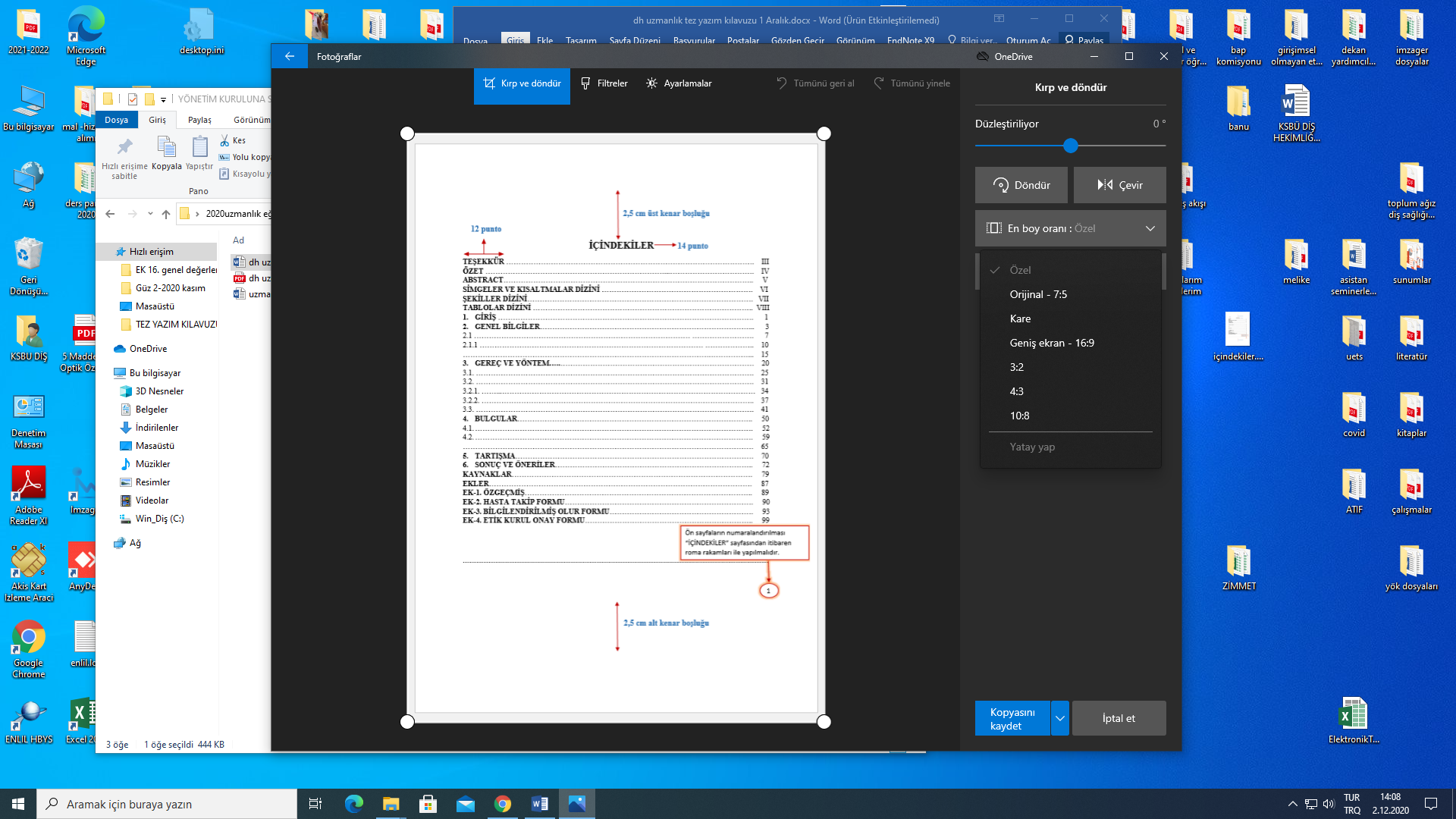 Şekil 3. İçindekiler sayfası örneği.TEZ METNİ BÖLÜMLERİ TÜRKÇE VE YABANCI DİLDE ÖZET SAYFALARITezin Türkçe ve İngilizce başlığı her kelimenin (ve, veya, ile vb. bağlaçlar hariç) ilk harfi büyük, kalın (bold), 12 punto ve sayfayı ortalayacak şekilde yazılmalıdır. Tezin özetleri (Türkçe “ÖZET”, İngilizce “ABSTRACT”), başlık ve anahtar kelimeler hariç en fazla 300 kelime ile sınırlandırılmalıdır. Özet metni “Amaç / Aim”, “Gereç ve yöntem/ Material and method”, “Bulgular / Results” ve “Sonuç / Conclusion”  alt başlıkları ile yapılandırılmalıdır. Araştırmanın esas amacı belirtilmeli, kullanılan metodoloji açıklanmalı,  bulgular özetlenmeli ve ana sonuç ifade edilmelidir. Bu bölümler ayrı ayrı belirtilerek birkaç cümle ile açıklanabilir veya bu alt başlıklar yazılmadan paragraflar bu bölümleri bu sırayla açıklayacak şekilde yazılır. Özet okunduğunda çalışmanın tümü hakkında bir bilgi edinilmelidir. Elde edilen sonuçlar net olarak açıklanmalıdır. Tezin sadece özetinin herhangi bir indekse veya kaynağa alınabileceği düşünülmelidir. İngilizce özette de aynı kurallara dikkat edilmelidir. Özetlerin birer sayfaya sığdırılması tercih edilmelidir. Özet metni içerisinde kaynak verilmemelidir. Özet içerisinde kısaltmalar açıklanmamalı, tezin “Simgeler ve Kısaltmalar Dizininde belirtilen kısaltılmış şekliyle verilmelidir.  Türkçe ve İngilizce özetin altında en az 3 anahtar kelime (key words) yer almalıdır. Anahtar kelimeler alfabetik sıraya göre sıralanmalı, virgül (,) ile ayrılmalıdır.  Türkçe anahtar kelimeler Türkiye Bilim Terimleri’ne (http://www.bilimterimleri.com) uygun, İngilizce anahtar kelimeler ise Medical Subject Headings (MeSH)’e uygun olacak şekilde seçilmelidir (http://www.nlm.nih.gov/mesh/MBrowser.html). 1. GİRİŞBu bölümde, tez konusunu açıklayıcı bilgiler yer almalıdır. Araştırılan problemin niteliği ve kapsamı açık bir şekilde sunulmalı, konunun güncel durumu ilgili yayınlara atıf yapılarak çalışmanın önemi kısa bir şekilde vurgulanmalı, tez çalışmasının bilime sağlayacağı katkı ve/veya yöntem açısından hedeflediği yenilikler ifade edilmelidir. Giriş bölümü materyal metot, bulgular ya da tartışmaya ait bilgileri içermemelidir. Bu bölümün son paragrafında tezin amacı ve çalışmanın hipotezi net bir şekilde ortaya konulmalıdır. 2. GENEL BİLGİLERBu bölümde, yapılan araştırmaya ışık tutabilecek ve incelenen konunun anlaşılmasını kolaylaştıracak bilgiler kısa ve öz bir şekilde verilmeli ve daha önce yapılmış olan araştırmalar tanıtılmalıdır. Konuyu değişik yöntem ve gereçlerle inceleyen araştırmalar hakkında da bilgi verilmelidir.  Ayrıca, araştırma sonuçlarını karşılaştırabilmek amacıyla konu ile ilgili önceden yapılmış olan çalışmaların sonuçları hakkında kısa bilgiler verilmelidir. Literatür bilgileri derlenerek olası hipotezler ve bu tez kapsamında hangilerinin sınanacağı anlatılır. Bu bölümdeki bilgiler genellikle tarihsel bir sıra içerisinde verilmeli ve okuyucu, o güne kadar yapılmış olan çalışmaların gelişimini, açıklığa kavuşan konuları ve ortaya çıkan yeni problemleri tanıma imkânı bulmalıdır. Genel bilgiler kaynaklar hariç tezin 1/3'ünü aşmamalıdır. 3. GEREÇ VE YÖNTEMBu bölümde materyal ve inceleme metodu açıklanmalıdır. Şeffaflık ilkesine göre çalışmanın başka bir araştırıcı tarafından aynı şekilde yapılabilmesi için net ve ayrıntılı olarak yazılmalıdır. Araştırmanın türü (tanımlayıcı, deneysel, prospektif vb.), kullanılan bireyler, evren (popülasyon) ve örneklem büyüklüğü, örneklemin nasıl ve hangi yöntemle seçildiği belirtilmelidir. Verilerin toplanma tarihi, veri toplama araçları (deney araçları, anketler, geçerlik ve güvenirliği yapılmış ölçekler vb.) ve veri toplama araçlarının kim tarafından hazırlandığı gerekli durumlar gösterilerek yazılmalıdır. Kullanılan formlar (anket, ölçek vb.) ek olarak sunulmalıdır. Kullanılan ticari ürünler, kimyasallar ve cihazlara ait bilgiler (marka, model, üretici firma, şehir, ülke vb.) bu bölümde verilmelidir. Uygulanan yöntemin anlaşılmasını kolaylaştırmak amacı ile yöntem şeması kullanılabilir. Araştırmanın bağımlı ve bağımsız değişkenleri, verilerin değerlendirilmesinin nasıl yapıldığı, uygulanan istatistiksel testler bu bölümde açıklanmalıdır. Çalışmanın yapılması için alman izinler ve etik kurul onayı bu bölümde belirtilmeli ve varsa ilgili belgeler "EKLER" bölümünde sunulmalıdır. Etik Kurul Onayı: Tüm tezlerde, ilgili etik kurulların onayının alınıp alınmadığının belirtilmesi gereklidir. Tez konusu belli olan adayların etik kurul onayını aldıktan sonra bir nüshasını Diş Hekimliği Fakültesi Diş Hekimliğinde Uzmanlık Eğitimi Komisyonuna teslim etmeleri gerekmektedir.  Bu bölümde etik kurul onay tarihi ve onay numarasının yazılması etik kurul onay yazısının beyanı zorunludur. 4. BULGULARBu bölümde istatistiksel analizlere göre "ne elde ettiniz" sorusuna yanıt verilir. Bulgular araştırmanın hipotezine uygun ya da uygun olmayan yönde olabilir. Elde edilen sonuçlar -yorum yapılmaksızın- açık bir şekilde varsa şekil, tablo ve grafiklerle birlikte düzenli bir mantıksal bütünlük ve akış içerisinde sunulmalıdır. Sonuçlar bilinen (–di’li) geçmiş zaman kullanılarak (bulundu, elde edildi gibi) objektif bir şekilde aktarılmalıdır. Araştırmacı bulguları olduğu gibi sunmalı, bu bölümde tartışma ve yorum yapılmamalıdır."Anlamlı", "önemli", "farklı" gibi deyimlerin birer istatistiksel deyim olduğu göz önüne alınarak, ancak istatistiksel açısından bir fark varsa kullanılmalıdır.5. TARTIŞMABu bölümde tezin materyal-metodu ve bulguları giriş, genel bilgiler ve yöntem bölümlerinde verilen çerçeve kapsamında tartışılmalıdır. Kullanılan yöntemin seçilme nedenleri, üstün ya da zayıf yönleri belirtilmelidir. Bulgular literatür ile karşılaştırılmalı, benzerlikler ya da farklılıklar belirtilmeli, farklılıklar varsa nedenleri açıklanmalı, elde edilen bulguların ne anlama geldiği yorumlanmalıdır. Tartışmada araştırmacının düşüncelerine yer verilmeli, ancak gerçekle uyumlu olmayan yorumlardan uzak durulmalıdır. Tartışma bölümünde gereksiz alt başlıklar oluşturulmamalıdır. Tartışmada tezin hipotezlerinin doğrulanıp doğrulanmadığı ve araştırmanın bilime sağladığı katkılar belirtilmelidir. Tartışma bölümü Giriş ve Genel Bilgiler bölümlerinin tekrarı şeklinde yazılmamalıdır. Tartışma yazımında –özel bir durum olmadıkça- aşağıdaki kurgunun takip edilmesi önerilmektedir: Tartışmada genel olarak beş alt bölüm yer alır. Her bir bölüm en az bir paragrafa denk gelecek şekilde yazılır. İlk paragraf veya bölümde çalışmanın en önemli sonuçları özetlenir. İkinci bölümde sonuçların neden önemli olduğu konusunda okuyucu ikna edilmeye çalışılır. Okuyucunun bu sonuçlardan nasıl ve ne şekilde yararlanacağı ortaya konulur. Elde edilen sonuçların önceki çalışmalarla benzer ve farklı yönleri ortaya konulur. Bir bakıma literatürdeki bilgilerle ne ölçüde benzeştiği veya ayrıştığı net olarak açıklanır. Çalışmanın sonuçları için literatürde olmayan alternatif açıklamalar, sonuçları etkileyebilecek olası nedenler, karıştırıcı değişkenler (örneğin yaş, cinsiyet, yöntem gibi) konusunda farklı mekanizmalar öne sürülebilir. Çalışmanın güçlü yönleri ve sınırlılıkları (örneklemin yeterliliği, çalışmanın gücü, genelleyebilme potansiyeli gibi) doğru ve dengeli bir şekilde aktarılır. 6. SONUÇ VE ÖNERİLER Kaynak kullanılmaksızın, çalışmada elde edilen sonuçlar olabildiğince genel, açık-seçik ve öz olarak yazılmalıdır. Bu bölümde, tezin giriş bölümünde belirtilen amacına ne ölçüde ulaşıldığı genel ve açık ifadelerle belirtilmeli ancak istatistiksel ifadeler kullanılmamalıdır. Hipotezin geçerliliği konusunda kendi bulgularına dayanılarak yargıda bulunulur. Araştırmacının tez çalışmasından elde ettiği bulgulara göre iletmek istediği öneriler bu bölümde yer almalıdır. Öneriler araştırma bulgularına dayandırılmalı, araştırma bulgularında yer almayan durumlar için önerilerde bulunulmamalıdır. Sonuçlar ve öneriler maddeler halinde yazılabilir. Tez çalışmasını yapan kişinin kendinden sonra aynı konuda ya da ilgili konularda çalışacak kişilere veya başka kurum ve ilgililere iletmek istediği önerileri varsa yazılabilir. KAYNAKLAR Alıntı yapılan kaynakların aslı araştırmacıda mutlaka bulunmalıdır. Tez savunması sırasında ve sonrasında hukuki yükümlülük amacıyla dijital kaynak ve/ veya basılı kaynak halinde program yöneticisine teslim etmek zorundadır.Tez yazımında yararlanılan tüm bilgi kaynakları (makale, tez, kitap, bildiri, rapor, web sayfası vb.) kaynaklar dizininde yer almalıdır. Yayınlanmamış makale, bildiri, ders notu, kişisel görüşmeler vs. kaynak olarak gösterilemez.  Kaynakların metin içinde gösterilmesi ve kaynaklar bölümünde yazılmasında Vancouver atıf sistemi (Author Date System - Atıf Sırası Sistemi) kullanılmalıdır. Buna göre kaynaklar metin içerisindeki geçiş sırasına göre numaralandırılmalıdır. Literatür numarası, ilgili olduğu yere, noktalama işaretlerinden sonra metin ile aynı puntoda üst simge olarak yazılmalıdır. Dergi: Birden çok yazarlı makalelerde tüm yazarların isimleri yazılmalıdır. Dergi isimleri kısaltma yapılmadan olduğu gibi italik olarak yazılmalıdır. Dergiler kaynak olarak gösterilirken yazım şekli aşağıdaki gibi olmalıdır: Yazarın soyadı adnın baş harfi (ilk harfler büyük olacak; yazarın iki adı/soyadı varsa ilk harfleri bitişik yazılacak; birden çok yazar varsa virgülle ayrılacak). Makalenin başlığı (sadece başlangıçtaki ilk harf büyük). Dergi adı (dergi adları italik yazılacak), yıl, cilt no: başlangıç - bitiş sayfa numaraları (sayfa numaralarında kısaltma olmayacak). Örnek: Zuza EP, Barroso EM, Carrareto ALV, Juliana R. Pires JR, Carlos IZ, Theodoro LH, Toledo BEC. The role of obesity as a modifying factor in patients undergoing non-surgical periodontal therapy. Journal of periodontology, 2011, 82:676-682. Kitap:                                              Kişisel yazarlı bir kitap sadece bir kez kaynak gösterilerek kullanılmış ise yararlanılan sayfa numarası ya da numaraları belirtilerek aşağıdaki şekilde kaynak olarak gösterilir: Yazarın soyadı adının baş harfi (ilk harfler büyük olacak; yazarın iki adı/soyadı varsa ilk harfleri bitişik yazılacak; birden çok yazar varsa virgülle ayrılacak). Kitabın adı (ilk harfler büyük, italik yazılacak), baskı sayısı. Yayınlandığı şehir, yayınevi, yıl: başlangıç - bitiş sayfa numaraları (sayfa numaralarında kısaltma olmayacak).  Örnek: Yabancı dilde kitap için: Bhagavan NV, Ha CE. Medical Biochemistıy, 5th ed. California, Academic Press, 2011: 322324. Türkçe kitap için: Solakoğlu S, Aytekin Y. Temel Histoloji, 11. Baskı. İstanbul, Nobel Tıp Kitapevi, 2009: 118. Kitap Bölümü:  Kaynak gösterilecek kitap bir editör veya editör grubu tarafından derlenmiş ve farklı bölüm yazarları tarafından yazılmış ise aşağıdaki şekilde kaynak olarak gösterilir: Bölüm yazarı soyadı adının baş harfi (ilk harfler büyük olacak; yazarın iki adı/soyadı varsa ilk harfleri bitişik yazılacak; birden çok yazar varsa virgülle ayrılacak). Bölüm adı (yabancı kaynak için)/İçinde (Türkçe kaynak için): Editör/editörlerin soyadı adının baş harfi (bir den çok editör varsa virgülle ayrılacak) (ed / eds) (yabancı kaynak için) veya (editör/editörler) (Türkçe kaynak için). Kitabm adı (ilk harfler büyük, italik yazılacak), baskı sayısı. Yayınlandığı şehir, Yayınevi, yıl: başlangıç - bitiş sayfa numaraları (atıfta bulunulan bölümün başlangıç-bitiş sayfa numaraları).  Örnek: Yabancı dilde kitap bölümü için: Stone AC, Klinger JR. The right ventricle in pulmonary hypertension.   In: Hill NS, Färber HW (eds). Pulmonary Hypertension, 2nd ed. New York, Humana Press, 2008:93-126. Türkçe kitap bölümü için: Akpınar RB. Üriner Boşaltım. İçinde: Aştı TA, Karadağ A (editörler). Hemşirelik Esasları Hemşirelik Bilimi ve Sanatı, 1. Baskı. İstanbul, Akademi Basın ve Yayıncılık, 2012: 9711011. Yabancı Diller Çeviri Kitap Kaynak gösterilecek çeviri kitap, bir editör veya editör grubu tarafından derlenmiş ve farklı bölüm yazarları tarafından çevirisi yapılmış ise aşağıdaki şekilde kaynak olarak gösterilir: Bölüm yazarı soyadı adının baş harfi (ilk harfler büyük olacak; yazarın iki adı/soyadı varsa ilk harfleri bitişik yazılacak; birden çok yazar varsa virgülle ayrılacak). Bölümün Türkçe adı. İçinde: Kitabın Türkçe adı, Çeviri Editörü/editörlerinin soyadı adının baş harfi (bir den çok editör varsa virgülle ayrılacak) (çeviri editörü/editörleri). Kitabın orijinal adı (ilk harfler büyük, italik yazılacak), yazarın soyadı adının baş harfi (bir den çok yazar varsa virgülle ayrılacak). Çeviri kitabm baskı sayısı, yayınlandığı şehir, yayınevi, yıl: başlangıç - bitiş sayfa numaraları (atıfta bulunulan bölümün başlangıç-bitiş sayfa numaraları). Örnek: Çakar L, Şahin G, Yermen N. Solunum. İçinde: Tıbbi Fizyoloji, Çavuşoğlu H, Yeğen BÇ, (Çeviri editörleri). Textbook of Medical Physiology, Guyton AC, Hall JE. 11. Baskı, İstanbul, Nobel Tip Kitapevleri, 2007: 469-533. Kaynak gösterilecek kitap editör olmaksızın bir yazar tarafından çevirisi yapılmış ise aşağıdaki şekilde kaynak olarak gösterilir: Orijinal kitap yazarının soyadı adının baş harfi (ilk harfler büyük olacak; yazarın iki adı/soyadı varsa ilk harfleri bitişik yazılacak; bir den çok yazar varsa virgülle ayrılacak). Kitabın orijinal adı. Çevirenin soyadı adının baş barfi (bir den çok çeviren varsa virgülle ayrılacak). Kitabın Türkçe adı (ilk harfler büyük, italik yazılacak), baskı sayısı. Yayınlandığı şehir, Yayınevi, yıl: başlangıç - bitiş sayfa numaraları (sayfa numaralarında kısaltma olmayacak). Örnek: Daugirdas JT. Handbook of Dialysis. Çeviri: Keleş M. Diyaliz El Kitabı, 4. Baskı. Ankara, Bahar Yayıncılık, 2011: 45-51. Tez Yazarın soyadı adının baş harfi (ilk harfler büyük olacak). Tezin Adı. Enstitü/Fakülte/Yüksek okul, Anabilim Dalı. Tezin türü (Yüksek Lisans / Doktora / Uzmanlık tezi), Tezin yapıldığı şehir: Üniversite, yıl. Örnek: Karagöz H. Derin Temporal Sinirlerin Anatomisi ve Fasiyal Sinir Paralizisi Olan Hastalarda Reanimasyon Amaçlı Kullanılabilirliğinin Araştırılması. Sağlık Bilimleri Enstitüsü, Anatomi Anablim Dalı. Doktora tezi, Erzurum: Atatürk Üniversitesi, 2012. Sözlük Yararlanılan kaynak bir sözlük ya da benzeri bir materyal ise aşağıdaki şekilde kaynak olarak gösterilir: Sözlüğün adı, baskı sayısı. Yayınlandığı şehir, yayınevi, yıl: sayfa numarası. Örnek: Stedman's Medical Dictionaıy, 28th ed. Baltimore, Lippincott Williams & Wılkms, 2006: 126. Çeşitli Organizasyon veya Komisyonların Yazdığı Kitap, Kılavuz vb. Kaynaklar Kaynak gösterilecek eser çeşitli organizasyonların yayınladığı veya komisyonların yazdığı kitap, rapor, broşür vs. materyaller ise aşağıdaki şekilde kaynak olarak gösterilebilir. Örnekler: Türk Kardiyoloji Derneği. Kalp Yetersizliği Akut Koroner Sendromlar Hipertansiyon Hemşirelik Bakım Klavuzu, 2. Baskı, 2007: 7-12. Headache Classification Committee of the International Headache Society. Classification and diagnostic criteria for headache disorders, cranial neuralgia and facial pain. Cephalalgia, 1998; 8: 1-96. Yasa ve Yönetmelikler Yasa / yönetmelik adı. Yayın adı, sayı, tarih (Gün Ay Yıl). Örnek: Hemşirelik Yönetmeliği. T.C. Resmî Gazete, sayı: 27515, 8 Mart 2010 Elektronik Kaynaklar Resmi kurumlar, ulusal ve uluslararası bilimsel kurul ve kuruluşlara ait internet sayfaları URL adresi ve erişim tarihi belirtilerek kaynak olarak gösterilebilir. Ticari amaçlı web sayfaları ve bilimsel dayanağı olamayan verilerle hazırlanmış web sayfaları kaynak olarak gösterilemez. Yazar soyadı adı. Kaynağın Adı. URL adresi (web adresi). Erişim tarihi (Gün Ay Yıl). Örnek: İnci O. Bilimsel yayın etiği ilkeleri, yanıltmalar, yanıltmaları önlemeye yönelik önerile. http://uvt.ulakbim.aov.tr/tip/sempozvum7/inci.pdf. 9 Mart 2012. Chaib F, Saxena S, Smith S. Dementia cases set to triple by 2050 but still largely ignored, http://www.who.int/mediacentre/news/re- leases/2012/dementia 20120411. 11 Nisan 2012. Yazarı belli olmayan elektronik kaynaklar için: Kaynağın ait olduğu kurum/kuruluş/kurul/dernek vb. Kaynağın Adı. URL adresi (web adresi). Erişim tarihi (Gün Ay Yıl). Örnek: T.C. Sağlık Bakanlığı. Yaşlılık ve Beslenme.  http://www.ailehekimligi.gov.tr/index.php?option=com_content&view=article&id=280:yallkve-beslenme&catid=57:salk-ve- bakm&Itemid=200. 13 Nisan 2012. Patent Patent sahibinin soyadı adının baş barfi (ilk harfler büyük olacak; iki ad/soyad varsa ilk harfleri bitişik yazılacak) veya Firma adı (patent sahibi). Patentin başlığı, patent numarası,  yıl. Örnek: Yıldız AS, Sağlam R, Kaya A (patent sahibi). PPAR agonisti patent, TR19062001, 2011. Jenkins AW (inventors). Transdermal device patent, VV0249956, 1992. EKLERBu bölümde özgeçmiş, etik kurul onayı, çalışmanın yapılması için alman izinler (anket çalışmalarında ilgili birimlerden alman izinler gibi), tezde kullanılmış ise bir anket veya ölçek örneği, yöntemle ilgili özel bilgi, tez metni içerisinde verildiğinde sayfaya sığmayacak ve bütünlüğü bozulacak tablo veya şekiller vs. bu bölümde sunulur. "EKLER" bölümü, mevcut sayfa numaralandırılmasına devam edilerek yeni bir sayfa başı ile başlatılır. Her bir ek ayrı sayfada verilir ve sayfa başı sol üst köşesinde EK-1., EK-2., EK-3 gibi ifadeler ve açıklama yazılarıyla belirtilir. Ayrıca ekteki belge/bilgiler "İÇİNDEKİLER" sayfasında sayfa numaralarıyla birlikte yazılmalıdır. TEZ YAZIM KONTROL LİSTESİ Tamamlanan tez çalışması için Program yöneticiliğinin Dekanlığa yapacağı tez inceleme talebi, doldurulmuş ve imzalanmış Tez Yazım Kontrol Listesi ile birlikte yapılmalıdır. Ayrıca tez inceleme talep yazısına tezin son halinin elektronik ortama (CD, USB bellek vb.) aktarılmış bir kopyası eklenmelidir. "Tez Yazım Kontrol Listesi" Diş Hekimliği Fakültesi web sayfasından da temin edilebilir.  (EK 8)Yürürlük Bu yazım kılavuzu Kütahya Sağlık Bilimleri Üniversitesi Diş Hekimliği Fakültesi Fakülte Kurulu’nun ……………. tarih ve ………… nolu kararı ile kabul edilerek yürürlüğe konulmuştur. Kabul tarihinden itibaren Diş Hekimliği Fakültesi Dekanlığı’na teslim edilecek uzmanlık tezlerinin yazım kılavuzuna uygunluğundan uzmanlık öğrencisi sorumludur.EK 1: SİMGELER VE KISALTMALAR DİZİNİ ÖRNEĞİ:  SİMGELER VE KISALTMALAR DİZİNİ (Başlık Times New Roman 14 punto) EK 2: ŞEKİLLER DİZİNİ ÖRNEĞİ: ŞEKİLLER (Başlık Times New Roman 14 punto) Şekil No			Sayfa NoŞekil 1.2. Monomerin matriksinin oluşturan kimyasal formüller……………………...8Şekil 2.    Akrilik rezinlerin polimerizasyon zincirleri………………………………….15Şekil 3.1.  Deneysel hasta grupları uygulamları…………………………………..……..33EK 3: TABLOLAR DİZİNİ ÖRNEĞİ:TABLOLAR(Başlık Times New Roman14 punto)Tablo No  	 		Sayfa NoTablo 2. Çalışmada kullanılan mekanik cihazlar……………………………………..30Tablo 3.1. Periodontal destek doku ölçüm kriterleri………………………………….38Tablo 3.2. PES/WES Skorları…………………………………………………………..40T.C.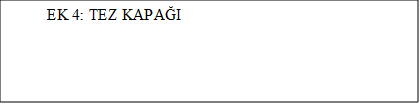 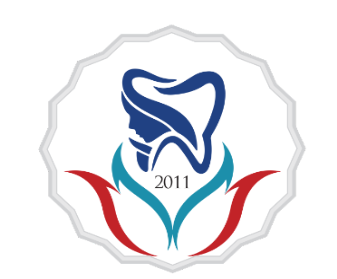 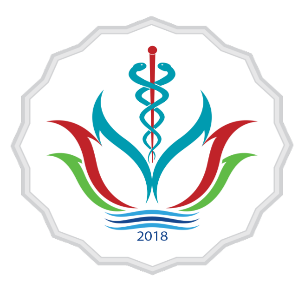 Kütahya Sağlık Bilimleri ÜniversitesiDiş Hekimliği Fakültesi (Fakültenin Adı)……….Anabilim Dalı (14 punto)UZMANLIK TEZİNİN BAŞLIĞI(20 PUNTO-KOYU)(ADAYIN) ADI SOYADI (18 PUNTO)UZMANLIK TEZİ (18 Punto)DANIŞMAN (16 Punto)(Danışmanın) Adı SoyadıKÜTAHYA-YILI (16 punto)EK 5 :TEZ İÇ KAPAK ÖRNEĞİ:T.C. KÜTAHYA SAĞLIK BİLİMLERİ ÜNİVERSİTESİDİŞ HEKİMLİĞİ FAKÜLTESİTEZ BAŞLIĞITEZ BAŞLIĞITEZ BAŞLIĞIDt. Adı SOYADI 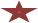 Xxx ProgramıUzmanlık TeziTez DanışmanıProf. Dr. Adı SOYADIKÜTAHYA-2020EK 6: ONAY SAYFASI ÖRNEĞİ		   T.C. KÜTAHYA SAĞLIK BİLİMLERİ ÜNİVERSİTESİDİŞ HEKİMLİĞİ FAKÜLTESİXXXX UZMANLIK EĞİTİM PROGRAMITEZ BAŞLIĞITEZ BAŞLIĞIUzmanlık Tezi (12 PUNTO)Dt. Adı SOYADITez Savunma Tarihi    :01/01/2020Tez Danışmanı            :Prof. Dr. Adı SOYADI                                     (Kütahya Sağlık Bilimleri Üniversitesi)Jüri Üyesi                     :Prof. Dr. Adı SOYADI                                      (Xxxxx Üniversitesi)    Jüri Üyesi                     :Doç. Dr. Adı SOYADI                                      (Xxxxx Üniversitesi)      Jüri Üyesi                     :Doç. Dr. Adı SOYADI                                      (Xxxxx Üniversitesi)    Jüri Üyesi                     : Dr. Öğr. Üy.  Adı SOYADI                                      (Xxxxx Üniversitesi)                      OnayBu çalışma yukarıdaki jüri tarafından Uzmanlık Tezi olarak kabul edilmiştir.EK 7.  TEŞEKKÜR SAYFASI ÖRNEĞİ TEŞEKKÜR Uzmanlık tezi olarak sunduğum bu çalışmayı, değerli bilgi ve katkıları ile yöneten, tezimin her aşamasında yardımlarını esirgemeyen hocam Sayın Prof. Dr. …………… en derin saygı ve şükranlarımı sunarım. Tez kapsamında gerçekleştirilen biyokimyasal çalışmaları titizlikle gerçekleştiren ………. …………….., istatistiksel analizlerin yapılması ve yorumlanmasından ötürü Kütahya Sağlık Bilimleri Üniversitesi KUYAM’a, bu çalışmayı 2020/16 BAP proje numarası ile destekleyen Kütahya Sağlık Bilimleri Üniversitesi Bilimsel Araştırma Projeleri Koordinatörlüğü’ne, çalışmalarım sırasında ilgi ve desteklerini esirgemeyen çalışma arkadaşlarıma, yoğun eğitim dönemim boyunca sabırla beni destekleyen eşime ve aileme teşekkür ederim. Dt. Adı SOYADIEK 8:  TEZ YAZIM KONTROL LİSTESİ Kontrol Tarihi : Tez Başlığı: Yukarıdaki bilgilerin tarafımızdan kontrol edildiğini ve doğruluğunu beyan ederiz. 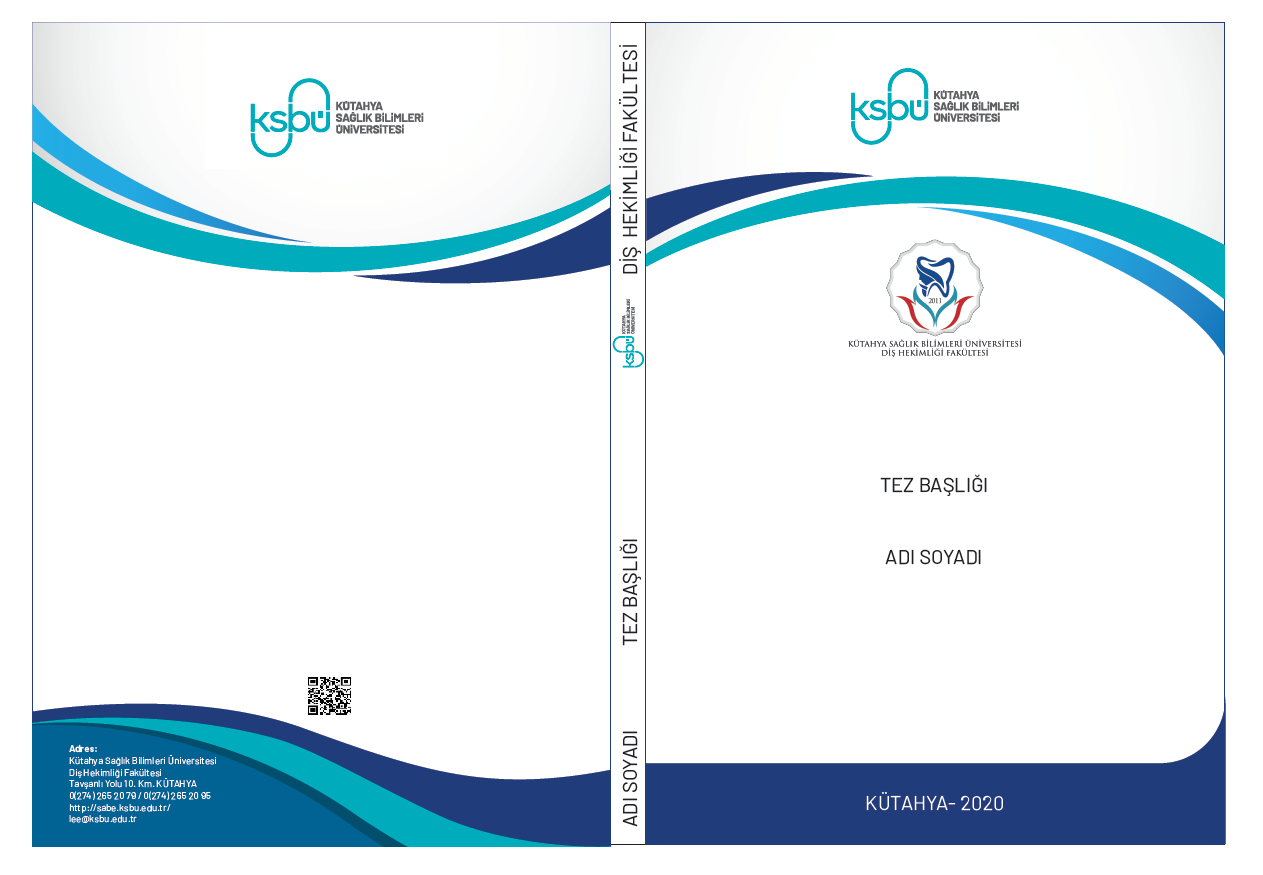 Metin türüÖzellikler Örnek Özel Sayfa BaşlığıBüyük harf, koyu, 12 punto ve ortalanmışÖZETTEŞEKKÜRÖZGEÇMİŞBirinci Derece Bölüm BaşlıklarıBüyük Harf, Koyu, ve 14 PuntoGİRİŞ GENEL BİLGİLERGEREÇ VE YÖNTEMBULGULAR TARTIŞMASONUÇ VE ÖNERİLERİkinci Derece Alt Bölüm BaşlıklarıHer sözcüğün ilk harfi büyük tamamı koyu ve 12 puntoVarsa ‘’ve ‘’ ‘’veya’’ gibi bağlaçlar küçük harfle yazılır.2.1. Dental Seramiklerin SınıflandırılmasıÜçüncü Derece Alt Bölüm BaşlıklarıHer sözcüğün ilk harfi büyük tamamı koyu ve 12 puntovarsa ‘’ve ‘’ ‘’veya’’ gibi bağlaçlar küçük harfle yazılır.	2.1.1. Dökülebilir Cam Seramikler Numaralı bölüm ve alt bölüm başlıkları arasında verilen numarasız başlıklarNumarasız olmak üzere her sözcüğün ilk harfi büyük tamamı koyu ve 12 punto varsa ‘’ve ‘’ ‘’veya’’ gibi bağlaçlar küçük harfle yazılırEmpress 1 SistemiE- Max SistemicAMP : Siklik adenozin monofosfat DNA : Deoksiribonükleik asit DOS : Dişeti oluğu sıvısı Gİ : Gingival indeks GSH : İndirgenmiş glutatyon 8-OHdG : 8-Hidroksideoksiguanozin H2O2 : Hidrojen peroksit HEMA : Hidroksi etil metakrilat HPLC : Yüksek basınç sıvı kromatografisi (High pressure liquid chromatography) LDL : Düşük yoğunluklu lipoprotein LPS : Lipopolisakkarit MDA : Malondialdehit µL : Mikrolitre mM : Milimolar MMP : Matriks metalloproteinaz NADPH : Nikotinamid adenin dinükleotid fosfat NO : Nitrik oksit ONOO- : Peroksinitrit PCR : Polimeraz zincir reaksiyonu (Polymerase chain reaction) ROT : Reaktif oksijen türü SOD : Süperoksit dismutaz TEGDMA : Trietilen glikol dimetakrilat  ☐ 1.   Kapak, “Uzmanlık Tezi Yazım Kılavuzu” na uygun hazırlandı. ☐ 2. Kapak ve iç kapak sayfasında üniversite, anabilim dalı, tez başlığı, tez sahibinin adı soyadı, tez danışmanının adı soyadı, şehir adı ve yıl doğru olarak yazıldı. ☐ 3.   Tez başlığı, Türkçe ve İngilizce özette yazıldı. ☐ 4.   Sayfa düzeni (kenar boşlukları) kılavuzdaki şekilde yapıldı. ☐ 5.   Ön sayfalara I, II, III şeklinde Roma rakamları konuldu. ☐ 6.   Diğer sayfalar, kılavuzda belirtildiği gibi numaralandırıldı. ☐ 7.   Tez, kullanılan fonta göre 12 punto ile yazıldı. ☐ 8.   Satır aralığı 1,5 satır olacak şekilde ayarlandı. ☐ 9.   Ana başlıkların her biri için sayfa başı yapıldı. 10. “Genel Bilgiler” tezin 1/3’ünden fazla değil. ☐ 11. Tablo başlıkları tabloların üzerine, şekil yazıları şekillerin altına 10 punto olarak yazıldı. ☐ 12. Tablo ve şekiller metinde geçtiği sıraya göre numaralandı, her birine metin içerisinde referans verildi. ☐ 13. Tablo ve şekiller ile metin arasında 1,5 satır boşluk bırakıldı. ☐ 14. Kaynaklar metinde “ilk geçtikleri” yere göre sıralı bir şekilde numaralandırıldı. Önerilen stile uygun olarak yazıldı. ☐ 15. Tez’de intihal olarak değerlendirilebilecek boyutta alıntı olmadığı kontrol edildi (intihal yazılım programları ile değerlendirildiğinde -kaynaklar hariç- diğer çalışmalarla toplamda %20’den fazla benzerlik olmamalıdır). İmza İmza    (Tez Sahibi)      Adı Soyadı: (            (Tez Danışmanı)               Adı Soyadı: 